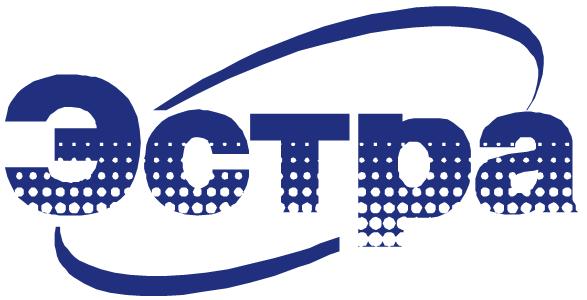 КАРТА УСТАВОК МКЗП-1 / МКЗП-М1КАРТА УСТАВОК МКЗП-1 / МКЗП-М1КАРТА УСТАВОК МКЗП-1 / МКЗП-М1КАРТА УСТАВОК МКЗП-1 / МКЗП-М1КАРТА УСТАВОК МКЗП-1 / МКЗП-М1КАРТА УСТАВОК МКЗП-1 / МКЗП-М1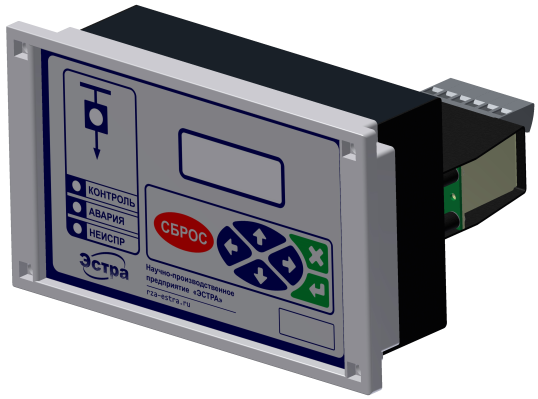 ФИО составителяДата составленияОбъект№ присоединения1. Настройка даты и времениГод (2015 – 2099)Месяц (январь – декабрь)Число (1 – 31)Часы (0 – 23)Минуты (0 – 59)2. Уставки сервисныеТип блокаОТ / СВ / ВВ / ТНАдрес устройства в сети ModBUS1 – 255Скорость в сети ModBUS4800 – 57600Шаг осциллографирования14 – 126 точек/периодДлительность аварийной записи2,285 – 21,333сКоэффициент коррекции часов0 – 63Режим автокоррекции часовОТКЛ / ВКЛАвтопереход на зимнее времяОТКЛ / ВКЛНастройка реле «ВКЛ»Не используется, К2 – К53. Настройки блокаКтт1 – 600оеIном11 – 3000АIном21 – 3000АКтт ТНП1 – 300оеФормат тока 3IоXXX.XX / XXXX.XМакс 3Iо0,10 – 300,00АUном0,2 – 37кВСхема ТН2ТН / 3ТН4. Маска осциллограммПуск МТЗ-1– / +Пуск МТЗ-2– / +Пуск УМТЗ– / +Пуск МТЗ-3– / +Пуск ЗЗ– / +Пуск МТЗ– / +Пуск ЛЗШ– / +Пуск «Внешнее ОТКЛ1»– / +Пуск «Внешнее ОТКЛ2»– / +Пуск «Внешнее ОТКЛ3»– / +Пуск «Внешнее ОТКЛ4»– / +Пуск ЗМН– / +Пуск ЗПН– / +Пуск ЗНФ– / +Пуск ЗПТ– / +Пуск ЗМТ– / +Пуск УРОВ– / +Пуск ЗМЧ– / +5. Уставки входовВКЛ0, 1, In1 – In7ОТКЛ0, 1, In1 – In7РПО вход0, 1, In1 – In7РПВ вход0, 1, In1 – In7Внешнее ОТКЛ10, 1, In1 – In7Внешнее ОТКЛ20, 1, In1 – In7Внешнее ОТКЛ30, 1, In1 – In7Внешнее ОТКЛ40, 1, In1 – In7Контроль ШП0, 1, In1 – In7Неиспр U0, 1, In1 – In73Uo0, 1, In1 – In7ВМБ0, 1, In1 – In7Блокировка ВКЛ0, 1, In1 – In7Блокировка АВР0, 1, In1 – In7Пуск АВР0, 1, In1 – In7РПВ ввода0, 1, In1 – In7UВВ0, 1, In1 – In7UВСТР0, 1, In1 – In7ВКЛ СВ по АВР0, 1, In1 – In7ОТКЛ СВ по АВР0, 1, In1 – In7ОТКЛ ВВ по АВР0, 1, In1 – In7ОТКЛ от УРОВ0, 1, In1 – In7Пуск ЛЗШ0, 1, In1 – In7Уставки 20, 1, In1 – In7ТУ0, 1, In1 – In7Разр АПВ0, 1, In1 – In7Разр АВР0, 1, In1 – In7Разр ЗМН0, 1, In1 – In7Разр ЛЗШ0, 1, In1 – In7Разр ЗПН0, 1, In1 – In7Разр ЗМЧ0, 1, In1 – In76. Уставки защитМТЗ-1Уставка 1Уставка 2Защита МТЗ-1, ключ В1Введена / выведенаТок срабатывания0 – 200АВремя срабатывания МТЗ-10 – 300сМТЗ-2Защита МТЗ-2, ключ В4Введена / выведенаПуск МТЗ-2 по ВМБ, ключ В3Введена / выведенаЗащита УМТЗ, ключ В2Введена / выведенаТок срабатывания0 – 200АВремя срабатывания МТЗ-20 – 300сВремя срабатывания УМТЗ0 – 300сМТЗ-3Защита МТЗ-3, ключ В5Введена / выведенаТип МТЗ, ключ В6Независимая / интегр-наяТок срабатывания0 – 200АВремя срабатывания МТЗ-30 – 300сСпособ срабатывания, ключ В7Сигнал / отключениеЗМТЗащита, ключ В11Введена / выведенаТок срабатывания0 – 200АВремя срабатывания0 – 300сСпособ срабатывания, ключ В12Сигнал / отключениеЗНФЗащита, ключ В13Введена / выведенаУровень срабатывания0 – 100%Время срабатывания0 – 300сСпособ срабатывания, ключ В14Сигнал / отключениеЗПТЗащита, ключ В15Введена / выведенаПериод пульсаций0,02 – 10сУровень срабатывания0 – 100%Время срабатывания0 – 300сСпособ срабатывания, ключ В16Сигнал / отключениеЛЗШТок срабатывания0 – 200АВремя срабатывания0 – 300сПуск МТЗ, ключ В10Введен / выведенЗЗНенаправленная защита по 3Io, ключ В18Введена / выведенаТок срабатывания0 – 200АВремя срабатывания0 – 300сПуск по 3Uо, ключ В17Введен / выведенСпособ срабатывания, ключ В19Сигнал / отключениеЗащита по 3Uo, ключ В20Введена / выведенаНапряжение срабатывания0 – 150ВВремя срабатывания на сигнал по 3Uo0 – 300сСпособ срабатывания, ключ В21Сигнал / отключениеЗМНЗащита, ключ В23Введена / выведенаНапряжение срабатывания 1 ступени0 – 150ВВремя срабатывания0 – 300сЗащита, ключ В28Введена / выведенаНапряжение срабатывания 2 ступени0 – 150ВВремя срабатывания0 – 300сЗащита, ключ В45Введена / выведенаНапряжение срабатывания 3 ступени0 – 150ВВремя срабатывания0 – 300сВнешнее ОТКЛ1Защита, ключ В34Введена / выведенаВремя срабатывания0 – 300сСпособ срабатывания, ключ В38Сигнал / отключениеВнешнее ОТКЛ2Защита, ключ В35Введена / выведенаВремя срабатывания0 – 300сСпособ срабатывания, ключ В39Сигнал / отключениеВнешнее ОТКЛ3Защита, ключ В36Введена / выведенаВремя срабатывания0 – 300сСпособ срабатывания, ключ В40Сигнал / отключениеВнешнее ОТКЛ4Защита, ключ В37Введена / выведенаВремя срабатывания0 – 300сСпособ срабатывания, ключ В41Сигнал / отключениеUсшКонтроль цепей напряжения, ключ В26Введен / выведенНапряжение срабатывания0 – 150ВЧастота срабатывания45 – 50ГцНесимметрия напряжения0 – 100%Время срабатывания0 – 300сЗПНЗащита, ключ В24Введена / выведенаНапряжение срабатывания0 – 150ВВремя срабатывания0 – 300сСпособ срабатывания, ключ В25Сигнал / отключениеВМБНапряжение срабатывания0 – 150ВАПВВремя готовности автоматики0 – 300сВремя срабатывания0 – 300сВремя сброса0 – 300сНеуспешное АПВ, ключ В29Введено / выведеноАПВ по МТЗ-1, ключ В30Введено / выведеноАПВ по МТЗ-2, ключ В31Введено / выведеноАПВ по МТЗ-3, ключ В32Введено / выведеноАПВ по ЗЗ, ключ В33Введено / выведеноАВРВремя срабатывания0 – 300сВремя сброса0 – 300сНапряжение срабатывания0 – 150ВАВР по 4 откл, ключ В48Введено / выведеноАВР по самопр-му ОТКЛ, ключ В47Введено / выведеноАВР по РО, ключ В46Введено / выведеноВозврат АВР, ключ В27Введено / выведеноОтключение СВ при режиме ПР, ключ В52Введено / выведеноЛогика управления ВВСамопроизвольное отключение, ключ В50Введено / выведеноОпределение РПО/РПВ, ключ В51РПО и РПВ / по токуТок нагрузки0 – 200АНесоответствие цепей управления0 – 300сАвария 1/2МТЗ-1, ключ В42Авария 1 / Авария 2МТЗ-2, ключ В43Авария 1 / Авария 2УМТЗ, ключ В44Авария 1 / Авария 2ОТКЛ от УРОВ, ключ В63Авария 1 / Авария 2МТЗ-3, ключ В71Авария 1 / Авария 2ЛЗШ, ключ В70Авария 1 / Авария 2ЗМН, ключ В65Авария 1 / Авария 2ЗПН, ключ В66Авария 1 / Авария 2ЗМТ, ключ В72Авария 1 / Авария 2ЗНФ, ключ В73Авария 1 / Авария 2ЗЗ, ключ В74Авария 1 / Авария 2ЗПТ, ключ В75Авария 1 / Авария 2ЗМЧ, ключ В67Авария 1 / Авария 2ОТКЛ1, ключ В76Авария 1 / Авария 2ОТКЛ2, ключ В77Авария 1 / Авария 2ОТКЛ3, ключ В78Авария 1 / Авария 2ОТКЛ4, ключ В79Авария 1 / Авария 2Неисправность 1/2Отказ ВВ, ключ В49Неиспр 1 / Неиспр 2МТЗ-3 сигн, ключ В82Неиспр 1 / Неиспр 2ЗПН сигн, ключ В81Неиспр 1 / Неиспр 2ЗМТ сигн, ключ В83Неиспр 1 / Неиспр 2ЗНФ сигн, ключ В84Неиспр 1 / Неиспр 2ЗЗ сигн, ключ В85Неиспр 1 / Неиспр 2Неуспешное АПВ, ключ В86Неиспр 1 / Неиспр 2ЗПТ сигн, ключ В87Неиспр 1 / Неиспр 2Неуспешное АВР, ключ В69Неиспр 1 / Неиспр 2Запрет пуска, ключ В88Неиспр 1 / Неиспр 2Тяжелый пуск, ключ В89Неиспр 1 / Неиспр 2НЦУ, ключ В90Неиспр 1 / Неиспр 2Самопроизвольное отключение, ключ В91Неиспр 1 / Неиспр 2Неисправность ШП, ключ В92Неиспр 1 / Неиспр 21 сигн, ключ В93Неиспр 1 / Неиспр 22 сигн, ключ В94Неиспр 1 / Неиспр 23 сигн, ключ В95Неиспр 1 / Неиспр 24 сигн, ключ В96Неиспр 1 / Неиспр 27. Уставки выходовРеле К1Время срабатывания0 – 300сВремя возврата0 – 300сТип логической схемыИ / ИЛИСрабатывание по фронтуОТКЛ / ВКЛВыход через триггерОТКЛ / ВКЛИнверсия выходаОТКЛ / ВКЛРелеВведено / выведеноОпределение битов 1 (неинверсных)Определение битов 2 (инверсных)Реле К2Время срабатывания0 – 300сВремя возврата0 – 300сТип логической схемыИ / ИЛИСрабатывание по фронтуОТКЛ / ВКЛВыход через триггерОТКЛ / ВКЛИнверсия выходаОТКЛ / ВКЛРелеВведено / выведеноОпределение битов 1 (неинверсных)Определение битов 2 (инверсных)Реле К3Время срабатывания0 – 300сВремя возврата0 – 300сТип логической схемыИ / ИЛИСрабатывание по фронтуОТКЛ / ВКЛВыход через триггерОТКЛ / ВКЛИнверсия выходаОТКЛ / ВКЛРелеВведено / выведеноОпределение битов 1 (неинверсных)Определение битов 2 (инверсных)Реле К4Время срабатывания0 – 300сВремя возврата0 – 300сТип логической схемыИ / ИЛИСрабатывание по фронтуОТКЛ / ВКЛВыход через триггерОТКЛ / ВКЛИнверсия выходаОТКЛ / ВКЛРелеВведено / выведеноОпределение битов 1 (неинверсных)Определение битов 2 (инверсных)Реле К5Время срабатывания0 – 300сВремя возврата0 – 300сТип логической схемыИ / ИЛИСрабатывание по фронтуОТКЛ / ВКЛВыход через триггерОТКЛ / ВКЛИнверсия выходаОТКЛ / ВКЛРелеВведено / выведеноОпределение битов 1 (неинверсных)Определение битов 2 (инверсных)Реле К6Время срабатывания0 – 300сВремя возврата0 – 300сТип логической схемыИ / ИЛИСрабатывание по фронтуОТКЛ / ВКЛВыход через триггерОТКЛ / ВКЛИнверсия выходаОТКЛ / ВКЛРелеВведено / выведеноОпределение битов 1 (неинверсных)Определение битов 2 (инверсных)8. Пароли доступаПароль 1 (УД1)Пароль 2 (УД1)Пароль 3 (УД1)Пароль 4 (УД1)Пароль 5 (УД1)Пароль 6 (УД1)Пароль 7 (УД2)Пароль 8 (УД2)Пароль 9 (УД2)Пароль 10 (УД2)Пароль 11 (УД2)Сервисный пароль9. Задание названийВнешняя защита №1Внешняя защита №2Внешняя защита №3Внешняя защита №410. Программируемые светодиодыСигнал светодиода №2Сигнал светодиода №3Сигнал светодиода №4Сигнал светодиода №5Сигнал светодиода №6Сигнал светодиода №7Сигнал светодиода №8Сигнал светодиода №9Сигнал светодиода №10Сигнал светодиода №11Сигнал светодиода №12Сигнал светодиода №13